Program Prostředí pro život – první veřejná soutěž Program  je  zaměřen  na  podporu  projektů  aplikovaného  výzkumu,  experimentálního  vývoje  a  inovací,  jejichž  výsledky  mají  vysoký  potenciál  pro  uplatnění  v  řadě  oblastí  života  české společnosti.   Výstupy,   výsledky   a   dopady   z   podpořených   projektů   zejména   napomohou identifikaci  skutečných  rizik  pro  životní  prostředí  a  navržení  efektivních  opatření  pro  jejich prevenci či odstranění jejich následků a tím zkvalitnění života obyvatel ČR.  PodprogramyPodprogram 1 „Operativní výzkum ve veřejném zájmu“ V  rámci  podprogramu  1  -  Operativní  výzkum  ve  veřejném  zájmu  budou  podpořeny  takové návrhy projektů, které splňují dílčí cíle a zaměření tohoto podprogramu: •    zvýšit efektivitu využívání zdrojů a snížit znečištění životního prostředí; •    omezit rizika plynoucí z nedostatečné, případně extenzivní ochrany životního prostředí, nedostatečné adaptace na klimatickou změnu a její důsledky; •    zvýšit kvalitu života obyvatel ČR a zavést prevence znečištění životního prostředí místo likvidace důsledků znečištění.  Maximální výše dotace 20 mil. Kč na projekt, maximální míra intenzity podpory na projekt 100%.Předpokládaná délka trvání projektů je 12 - 36 měsíců. Alokace pro tento podprogram je 152 mil. Kč.Specifické požadavky na aplikačního garanta: •    aplikačním garantem musí být pouze instituce veřejné správy, jež vykonává veřejnou moc v oblasti životního prostředí; do projektu může být zapojena jako interní nebo externí aplikační garant.Podprogram 2 „Ekoinovace, technologie a postupy pro ochranu životního prostředí“V  rámci  podprogramu  2  -  Ekoinovace,  technologie  a  postupy  pro  ochranu  životního prostředí budou podpořeny takové návrhy projektů, které splňují dílčí cíle a zaměření tohoto podprogramu: •    podpořit ekoinovace, technologie a techniky v technické ochraně životního prostředí; •    zajistit  postupy  pro  minimalizaci  rizik  plynoucích  z  nedostatečné  kvality  životního prostředí pro zdraví lidí, jejich prostředí a přírodu.Maximální výše dotace 30 mil. Kč na projekt, maximální míra intenzity podpory na projekt 90%.Předpokládaná délka trvání projektů je 24 - 48 měsíců. Alokace pro tento podprogram je 277 mil. Kč.Specifické požadavky na aplikačního garanta: •    podnik dle Nařízení; do projektu musí být zapojen jako interní aplikační garant; •    výzkumná  organizace;  do  projektu  může  být  zapojena  jako  interní  nebo  externí aplikační garant; •    instituce  veřejné  správy,  jež  vykonává  veřejnou  moc  v  oblasti  životního  prostředí;  do projektu může být zapojena jako interní nebo externí aplikační garant;•    jakýkoliv další subjekt, který nesplňuje definici podniku podle přílohy č. I Nařízení; do projektu může být zapojen jako interní nebo externí aplikační garant.Kdo může dotace získat:Uchazeč – koordinátor projektu – výzkumné organizace, podniky, organizační složky státu a jimi zřízené příspěvkové organizace (pouze u podprogramu 1)Další účastníci projektu – výzkumné organizace, podniky, organizační složky státu a jimi zřízené příspěvkové organizace Na co lze žádat dotaci:osobní náklady/výdaje včetně stipendií v rozsahu nezbytném pro řešení projektu;náklady na subdodávky - jsou uznatelnými náklady, pokud se vztahují na služby výzkumné povahy. Náklady na subdodávky jsou omezeny 20 % z celkových uznatelných nákladů projektu za celou dobu řešeníostatní přímé náklady - představují náklady na ochranu práv duševního vlastnictví, další provozní náklady, náklady na provoz, opravy a údržbu dlouhodobého hmotného a nehmotného majetku, cestovní náklady atd.režijní náklady – flat rate – pevná sazba  tzv. metodou “flat rate” do výše 25 % se vykazuje ze součtu skutečně vykázaných osobních nákladů a ostatních přímých nákladů (subdodávky nejsou zahrnuty).		   - full cost.Povinné přílohy projektové žádosti:•    k plánovanému výsledku druhu N metS  – metodika schválena příslušným orgánem státní  správy,  do  jehož  kompetence  daná  problematika  spadá.  Touto  přílohou je Formulář potvrzení zájmu příslušného orgánu státní správy; •   k plánovanému  výsledku  druhu  P  –  patent  musí  uchazeč  doložit  patentovou rešerši•    k externímu aplikačnímu garantovi – touto přílohou může být např.  Letter  of  Intent,  smlouva  o  využití  výsledků,  smlouva  o  smlouvě  budoucí, memorandum. Maximální intenzita podpory pro jednotlivé kategorie činností a jednotlivé kategorie účastníků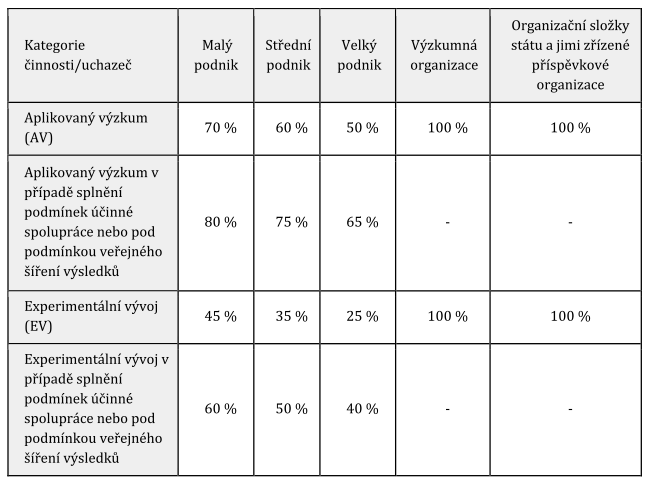 Důležité termíny:Návrh projektu včetně povinných příloh se podává prostřednictvím informačního systému ISTA do 19. 9. 2019 do 16:30 hod.Zveřejnění výsledků nejpozději do 29. 2. 2020Zahájení projektu nejdříve od 1. 1. 2020 (nejpozději 30. 6. 2020). Ukončení projektu nejpozději  v podprogramu 1  do 31. 5. 2023, v podprogramu 2 do 31. 5. 2024.Více informací a vzory ke stažení naleznete zde: https://tacr.cz/index.php/cz/novinky/1719-program-prostredi-pro-zivot-podprogram-1-a-2-vyhlaseni-1-verejne-souteze.htmlProjekt musí být podán prostřednictvím informačního systému ISTA: https://ista.tacr.cz/Zpracovala: 17. 6. 2019, Ing. Markéta Pánkovámarketa.pankova@tul.cz